REGULAMIN KONKURSU NA PREZENTACJE MULTIMEDIALNĄ   „ZWYCZAJE WIELKANOCNE Z RÓŻNYCH STRON ŚWIATA”Organizator Konkursu:
Niepubliczna Szkoła Podstawowa AZYMUT im. Jacka Pałkiewicza w Mostach: p. Hania Agatowska, 
p. Anetta Halas, p. Katarzyna Solska.Adresaci konkursu:Konkurs przeznaczony jest dla uczniów klas IV - VI Niepublicznej Szkoły Podstawowej AZYMUT 
im. Jacka Pałkiewicza w Mostach.Cele konkursu:przedstawienie zwyczajów wielkanocnych z innych stron świata,popularyzacja ciekawości świata śladem patrona szkoły Jacka Pałkiewicza,rozwijanie uzdolnień informatycznych i geograficznych,rozwijanie umiejętności posługiwania się technologią informacyjną,kształtowanie umiejętności selekcji potrzebnych informacji,pobudzanie uczniów do kreatywności i twórczości,zachęcanie do pozytywnej rywalizacji i rozwijania swoich ambicji,wdrażanie do korzystania z różnorodnych źródeł informacji z poszanowaniem praw autorskich,Zadanie konkursowe:Zadanie konkursowe polega na wykonaniu prezentacji multimedialnej przedstawiającej zwyczaje wielkanocne z różnych stron świata. Praca powinna zawierać informacje podstawowe oraz ciekawostki, oprócz tekstu mogą się znaleźć również fotografie czy filmiki.Zasady uczestnictwa:Do konkursu przystępuje dowolna liczba osób.Autorem zgłoszonej do konkursu pracy może być tylko 1 osoba.Prace należy przekazać do dnia 29.03.2021 do godz. 12:00 w wiadomości prywatnej za pośrednictwem aplikacji Teams do nauczyciela organizującego konkurs: Katarzyny Solskiej. Jako nazwę plików należy wpisać swoje nazwisko, imię oraz klasę. Do prezentacji należy załączyć zgodę rodziców (zał. nr 1).Szczegóły techniczne:prezentacja zgłoszona do konkursu powinna być wykonana w programie PowerPoint (pakiet programu Microsoft Office) bądź w programie Impress (pakiet OpenOffice) i zapisana w formacie umożliwiającym otwarcie jej bezpośrednio w w/w programach (z rozszerzeniem *.ppt, *pptx, *.odp jak również jako prezentacja z rozszerzeniem *.pps). Jako nazwę plików należy wpisać swoje nazwisko, imię oraz klasę.praca powinna składać się z minimum 10 slajdów, max 15 slajdów,pierwszy slajd – tytułowy,ostatni slajd – imię, nazwisko, klasa, jak również informacje o wykorzystywanych materiałach źródłowych oraz o autorach pracy.Komisja będzie oceniać prace, które:są zgodne z tematem,ujęły temat w sposób interesujący i przyciągający uwagę,mają walory edukacyjne i popularyzacyjne.Zwróci także na:estetykę,samodzielność pracy,zawartość prezentacji,grafikę i szatę graficzną,efekt wizualny,przejrzystość,techniczną poprawność wykonaniaZasady przyznawania nagród:wyłonieniu zwycięzców konkursu decyduje powołana w tym celu Komisja Konkursowa, zwaną dalej Komisją, złożoną z nauczycieli geografii oraz informatyki.Prace nie spełniające warunków regulaminowych nie będą oceniane przez Komisję.Spośród zgłoszonych do konkursu prac Komisja przyzna jedną nagrodę główną.Decyzja Komisji jest ostateczna i nieodwołalna.Wyniki ogłoszone zostaną na stronie internetowej szkoły dnia 31.03.2021.                                     Autor zwycięskiej pracy otrzyma nagrodę rzeczową – Tablet graficzny.Postanowienia końcowe:Przystępując do Konkursu uczestnicy potwierdzają zapoznanie się z regulaminem oraz akceptują jego treść. Biorąc udział w Konkursie, uczestnik oświadcza, że prezentacja dostarczona przez niego jest wynikiem jego własnej twórczości i nie narusza praw autorskich oraz jakichkolwiek innych praw osób trzecich, a także nie była nigdy wcześniej publikowana.Zgłoszenie prac do Konkursu jest równoznaczne z przekazaniem na rzecz Organizatora praw autorskich, o których mowa w ustawie o prawach autorskich i prawach pokrewnych (Dz. U. z 2006 r. Nr 90 pozycja 631 j.t) oraz do publikacji w Internecie.Uczestnicy wyrażają zgodę na przetwarzanie swoich danych osobowych zgodnie z ustawą
o ochronie danych osobowych (Dz. U. z 2002 r. Nr 101 pozycja 926 j.t) w zakresie niezbędnym do realizacji konkursu.Organizator Konkursu zastrzega sobie prawo do publikowania na stronie internetowej szkoły NSP AZYMUT im. Jacka Pałkiewicza w Mostach informacji o zwycięzcach Konkursu (tj. imion i nazwisk uczestników Konkursu)Niniejszy Regulamin jest jedynym dokumentem określającym zasady Konkursu.Wszelkie sprawy nieuregulowane niniejszym Regulaminem rozstrzyga Organizator. Serdecznie zapraszamy do udziału w konkursieOrganizatorzy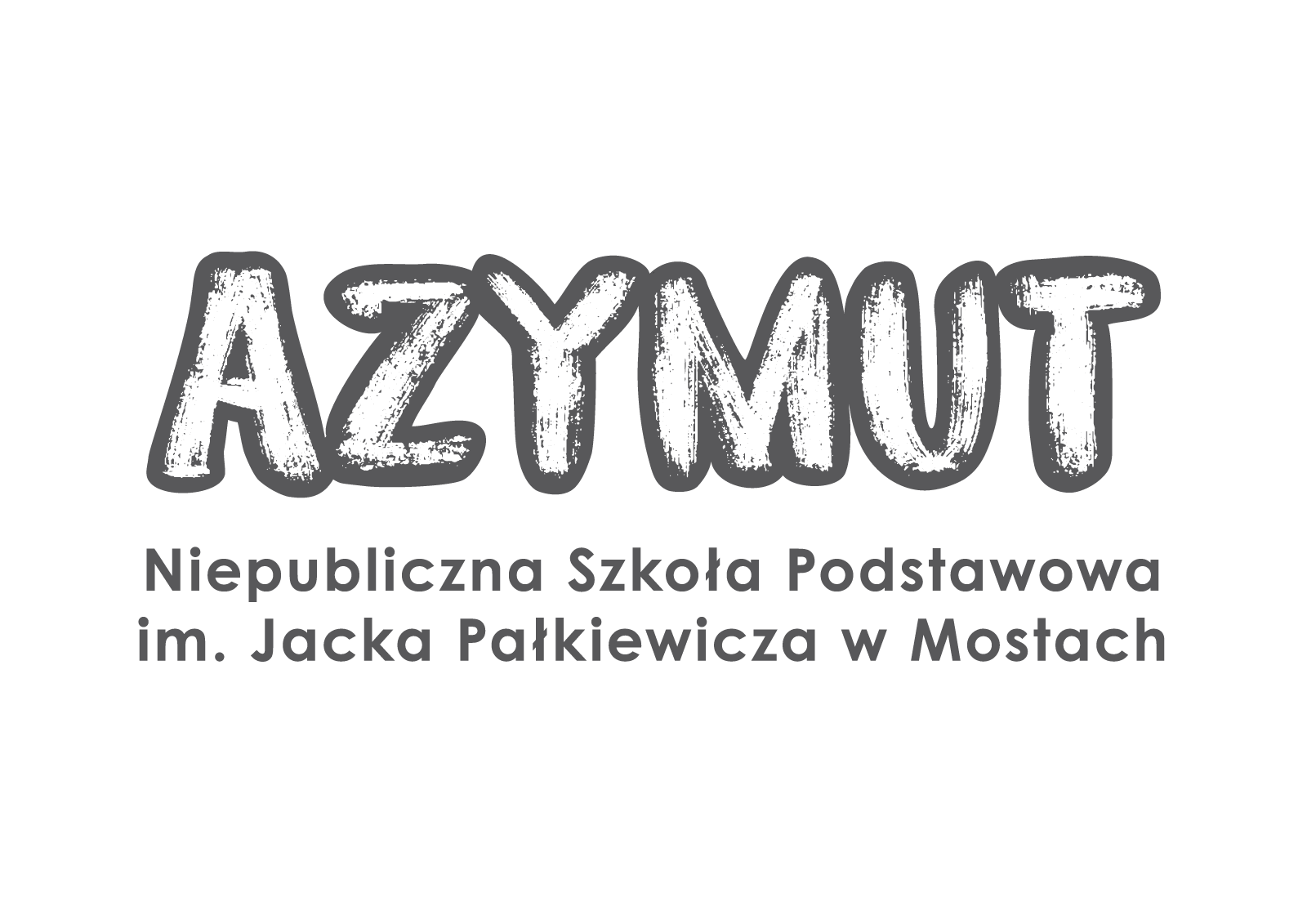 Załącznik nr 1OŚWIADCZENIE RODZICAWyrażam zgodę na udział mojego dziecka .................................................................................(imię i nazwisko dziecka)w szkolnym konkursie na prezentację multimedialną
 „ZWYCZAJE WIELKANOCNE Z RÓŻNYCH STRON ŚWIATA” organizowanym przez Niepubliczną Szkołę Podstawową AZYMUT im. Jacka Pałkiewicza w Mostach.......................................................................................(Data i czytelne imię i nazwisko rodzica dziecka)